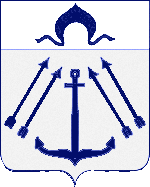 СОВЕТ  ДЕПУТАТОВ ПОСЕЛЕНИЯ  КОКОШКИНО   В ГОРОДЕ МОСКВЕ	________________________________________________________________РЕШЕНИЕ      от   19.10.2017 года   №  289/3Об утверждении адресного перечня объектов дорожного хозяйства поселения Кокошкино, подлежащих нанесению дорожной разметки в 2018 году     	В соответствии Законом города Москвы от 6 ноября 2002 года № 56 «Об организации местного самоуправления в городе Москве», руководствуясь Уставом поселения Кокошкино Совет депутатов поселения Кокошкино в городе Москве решил:1. Утвердить адресный перечень объектов дорожного хозяйства поселения Кокошкино, подлежащих нанесению дорожной разметки в 2018 году (приложение).2. Настоящее решение вступает в силу со дня официального опубликования.3. Опубликовать настоящее решение в информационном бюллетене администрации поселения Кокошкино и разместить на официальном сайте администрации поселения Кокошкино в информационно-телекоммуникационной сети «Интернет».4. Контроль за исполнение настоящего решения возложить на Главу поселения Кокошкино М.А. Афонина.Глава поселения Кокошкино           					         М.А. Афонин    Приложение к решению Совета депутатовпоселения Кокошкино от 19.10.2017 № 289/3Адресный перечень объектов дорожного хозяйства поселения Кокошкино, подлежащих нанесению дорожной разметки в 2018 году№ п/пНаименование объектаНаименование объектаНаименование объектаПротяженность объекта по оси (п.м)Протяженность объекта по оси (п.м)Протяженность объекта по оси (п.м)Протяженность объекта по оси (п.м)№ п/пНаименование объектаНаименование объектаНаименование объектаПротяженность объекта по оси (п.м)Протяженность объекта по оси (п.м)Протяженность объекта по оси (п.м)Протяженность объекта по оси (п.м)№ п/пНаименование объектаНаименование объектаНаименование объектаПротяженность объекта по оси (п.м)Протяженность объекта по оси (п.м)Протяженность объекта по оси (п.м)Протяженность объекта по оси (п.м)1ул. Ленинаул. Ленинаул. Ленина494,00494,00494,00494,002ул. Школьнаяул. Школьнаяул. Школьная327,00327,00327,00327,003ул. Дзержинскогоул. Дзержинскогоул. Дзержинского477,00477,00477,00477,004а/д Москва-Брест-Крёкшино-Ватутинки-Троицк-Брёхово-п. Кокошкиноа/д Москва-Брест-Крёкшино-Ватутинки-Троицк-Брёхово-п. Кокошкиноа/д Москва-Брест-Крёкшино-Ватутинки-Троицк-Брёхово-п. Кокошкино1 566,001 566,001 566,001 566,005ул. Садовая-Трудаул. Садовая-Трудаул. Садовая-Труда1 103,001 103,001 103,001 103,006ул. Дачная(участок)ул. Дачная(участок)ул. Дачная(участок)400,00400,00400,00400,007ул. Железнодорожнаяул. Железнодорожнаяул. Железнодорожная972,00972,00972,00972,00Итого:Итого:Итого:3 967,003 967,003 967,003 967,00